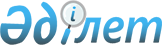 Об утверждении натуральных норм снабжения средствами связи, организационной техникой, программным обеспечением, аппаратными и программными средствами защиты информации подразделений органов внутренних дел Республики КазахстанПриказ Министра внутренних дел Республики Казахстан от 30 марта 2021 года № 175. Зарегистрирован в Министерстве юстиции Республики Казахстан 1 апреля 2021 года № 22467.
      В соответствии с пунктом 2 статьи 69 Бюджетного кодекса Республики Казахстан от 4 декабря 2008 года ПРИКАЗЫВАЮ:
      1. Утвердить прилагаемые натуральные нормы снабжения средствами связи, организационной техникой, программным обеспечением, аппаратными и программными средствами защиты информации подразделений органов внутренних дел Республики Казахстан.
      2. Департаменту информатизации и связи Министерства внутренних дел Республики Казахстан (Варго С.Л.) в установленном законодательством Республики Казахстан порядке обеспечить:
      1) государственную регистрацию настоящего приказа в Министерстве юстиции Республики Казахстан;
      2) размещение настоящего приказа на интернет-ресурсе Министерства внутренних дел Республики Казахстан;
      3) в течении десяти рабочих дней после государственной регистрации настоящего приказа представление в Юридический департамент Министерства внутренних дел Республики Казахстан сведений об исполнении мероприятий, предусмотренных подпунктами 1) и 2) настоящего пункта.
      3. Контроль за исполнением настоящего приказа возложить на курирующего заместителя Министра внутренних дел Республики Казахстан.
      4. Настоящий приказ вводится в действие по истечении десяти календарных дней после дня его первого официального опубликования.
      "СОГЛАСОВАН"
      Министерство финансовРеспублики Казахстан Натуральные нормы снабжения средствами связи, организационной техникой, программным обеспечением, аппаратными и программными средствами защиты информации подразделений органов внутренних дел Республики Казахстан
      Сноска. Натуральные нормы с изменением, внесенным приказом Министра внутренних дел РК от 23.12.2021 № 800.
					© 2012. РГП на ПХВ «Институт законодательства и правовой информации Республики Казахстан» Министерства юстиции Республики Казахстан
				
      Министр внутренних дел Республики Казахстан 

Е. Тургумбаев
Утвержден приказом 
Министра внутренних дел
Республики Казахстан
от 30 марта 2021 года № 175 № п/п Наименование Единица измерения Количество Срок эксплуатации, лет Область применения Область распространения Глава 1. Проводные средства связи Глава 1. Проводные средства связи Глава 1. Проводные средства связи Глава 1. Проводные средства связи Глава 1. Проводные средства связи Глава 1. Проводные средства связи Глава 1. Проводные средства связи
1.
Автоматическая телефонная станция
Комплект (далее – К-т)
1
8
Для осуществления внутренней и внешней телефонной связи между абонентами
Министерство внутренних дел (далее - МВД), Комитет уголовно-исполнительной системы МВД (далее - КУИС), Департаменты полиции областей, городов республиканского значения, столицы и на транспорте (далее - ДП(Т)), Департаменты уголовно-исполнительной системы областей, городов республиканского значения, столицы (далее - ДУИС); городские, районные, районные в городах, линейные органы внутренних дел, подразделения местной полицейской службы, исправительные учреждения, Представительство МВД в г.Байконур, подразделения специализированной службы охраны, полки полиции по охране правительственных учреждений и дипломатических представительств, Кинологический центр МВД, Базы военного и специального снабжения "Северная" и "Южная", организации образования и медицинские учреждения органов внутренних дел.
2.
Системный цифровой телефонный аппарат
Штук (далее – Шт)
1
8
Для осуществления внутренней и внешней телефонной связи между абонентами
Руководству министерства (министру, заместителям министра, руководителю аппарата), советникам и помощникам руководства министерства, Председателям и заместителям комитетов, начальникам и заместителям департаментов, самостоятельных управлений МВД. Начальникам и заместителям управлений в составе Комитетов и департаментов МВД. Центр оперативного управления (далее – ЦОУ) МВД, дежурные части КУИС, ДП (Т), ДУИС областей, городов республиканского значения, столицы; ЦОУ городов; дежурные части городских, районных, районных в городах, линейных органов внутренних дел, подразделений местной полицейской службы, исправительных учреждений, Начальникам и заместителям начальников ДП(Т), ДУИС, городских, районных, линейных управлений (отделов) внутренних дел, подразделений местной полицейской службы, исправительных учреждений, Представительства МВД в г.Байконур, Начальникам и заместителям управлений специализированной службы охраны, полков полиции по охране Правительственных учреждений и Дипломатических представительств; Начальникам и заместителям кинологического центра МВД, Баз военного и специального снабжения "Северная" и "Южная", организаций образования и медицинских учреждений органов внутренних дел.
3.
Консоль расширения для системных цифровых телефонных аппаратов
Шт.
1
8
Для осуществления внутренней и внешней телефонной связи между абонентами
Руководству министерства (министру, заместителям министра, руководителю аппарата), советникам и помощникам руководства министерства, Председателям и заместителям комитетов, начальникам и заместителям департаментов, самостоятельных управлений МВД. В дежурную часть МВД, КУИС, ДП(Т). Начальникам и заместителям начальников ДП(Т), ДУИС, городских, районных, линейных управлений (отделов) внутренних дел, подразделений местной полицейской службы, исправительных учреждений, Представительства МВД в г. Байконур. Начальникам и заместителям управлений специализированной службы охраны, полков полиции по охране Правительственных учреждений и Дипломатических представительств. Начальникам и заместителям кинологического центра МВД, Баз военного и специального снабжения "Северная" и "Южная", организаций образования и медицинских учреждений органов внутренних дел.
4.
Аналоговый телефонный аппарат
Шт.
1
8
Для осуществления внутренней и внешней телефонной связи между абонентами. До 120% от Ұмкости установленных АТС за вычетом количества цифровых аппаратов
На каждое рабочее место сотрудника МВД, КУИС, ДП (Т), ДУИС, областей, городов республиканского значения, столицы; городские, районные, районные в городах, линейные органы внутренних дел, военно-следственные органы, подразделения местной полицейской службы, исправительные учреждения, Представительство МВД в г.Байконур, подразделения специализированной службы охраны, полки полиции по охране правительственных учреждений и дипломатических представительств, Кинологический центр МВД, Базы военного и специального снабжения "Северная" и "Южная", организации образования и медицинские учреждения органов внутренних дел, стационарный круглосуточный пост полиции, участковый пункт полиции, за исключением личного состава наружной службы.
5.
Аппаратура каналообразования телефонной и телеграфной связи
К-т
1
8
Для осуществления внутренней и внешней телефонной и телеграфной связи между абонентами
МВД, КУИС, ДП (Т), ДУИС областей, городов республиканского значения, столицы; городские, районные, районные в городах, линейные органы внутренних дел, военно-следственные органы, подразделения местной полицейской службы, исправительные учреждения, Представительство МВД в г.Байконур, подразделения специализированной службы охраны, полки полиции по охране правительственных учреждений и дипломатических представительств, Кинологический центр МВД, Базы военного и специального снабжения "Северная" и "Южная", организации образования и медицинские учреждения органов внутренних дел.
6.
Абонентский телеграфный аппарат сети общего пользования
Шт.
1
8
Для осуществления телеграфной связи между абонентами
МВД, КУИС, ДП (Т), ДУИС областей, городов республиканского значения, столицы; городские, районные, районные в городах, линейные органы внутренних дел, военно-следственные органы, подразделения местной полицейской службы, исправительные учреждения, Представительство МВД в г.Байконур, подразделения специализированной службы охраны, полки полиции по охране правительственных учреждений и дипломатических представительств, Кинологический центр МВД, Базы военного и специального снабжения "Северная" и "Южная", организации образования и медицинские учреждения органов внутренних дел.
7.
Система определения номера абонента
К-т
1
8
Для регистрации информации о номере вызывающего абонента
ЦОУ МВД, дежурные части КУИС, ДП (Т), ДУИС областей, городов республиканского значения, столицы; ЦОУ городов; дежурные части городских, районных, районных в городах, линейных органов внутренних дел, подразделений местной полицейской службы, исправительных учреждений, организаций образования органов внутренних дел.
8.
Устройство звукозаписывающее многоканальное с функцией определения номера абонента
К-т
1
8
Для одновременной записи звуковых данных, поступающих по нескольким входным каналам, их дальнейшей обработки и архивирования
ЦОУ МВД, дежурные части КУИС, ДП (Т), ДУИС областей, городов республиканского значения, столицы; ЦОУ городов; дежурные части городских, районных, районных в городах, линейных органов внутренних дел, подразделений местной полицейской службы, исправительных учреждений, подразделения специализированной службы охраны, полки полиции по охране правительственных учреждений и дипломатических представительств, организаций образования органов внутренних дел.
9.
Источник бесперебойного питания
Шт.
1
8
Для обеспечения бесперебойного питания при кратковременном отключении основного источника электропитания
На каждое средство вычислительной техники, телекоммуникационное оборудование МВД, КУИС, ДП (Т), ДУИС областей, городов республиканского значения, столицы; городские, районные, районные в городах, линейные органы внутренних дел, военно-следственные органы, подразделения местной полицейской службы, исправительные учреждения, Представительство МВД в г.Байконур, подразделения специализированной службы охраны, полки полиции по охране правительственных учреждений и дипломатических представительств, Кинологический центр МВД, Базы военного и специального снабжения "Северная" и "Южная", организации образования и медицинские учреждения органов внутренних дел.
10.
Агрегат аварийного питания аппаратуры связи
К-т
1
10
Для обеспечения бесперебойного электропитания при кратковременном отключении основного источника электропитания
МВД, КУИС, ДП (Т), ДУИС областей, городов республиканского значения, столицы; городские, районные, районные в городах, линейные органы внутренних дел, военно-следственные органы, подразделения местной полицейской службы, исправительные учреждения, Представительство МВД в г.Байконур, подразделения специализированной службы охраны, полки полиции по охране правительственных учреждений и дипломатических представительств, Кинологический центр МВД, Базы военного и специального снабжения "Северная" и "Южная", организации образования и медицинские учреждения органов внутренних дел.
11.
Измерительные приборы для контроля аппаратуры и линий связи
Шт.
1
5
Для проведения измерительных работ
Для подразделений информатизации и связи МВД, ДП (Т) областей, городов республиканского значения и столицы; организаций образования органов внутренних дел.
12.
Система видеонаблюдения (внутреннего/внешнего)
К-т
1
7
Для организации видеоконтроля на охраняемой территории
МВД, ДП (Т) областей, городов республиканского значения, столицы; городские, районные, районные в городах, линейные органы внутренних дел, военно-следственные органы, подразделения местной полицейской службы, Представительство МВД в г.Байконур, подразделения специализированной службы охраны, полки полиции по охране правительственных учреждений и дипломатических представительств, Кинологический центр МВД, Базы военного и специального снабжения "Северная" и "Южная", организации образования и медицинские учреждения органов внутренних дел.
13.
Автомобильный видеорегистратор
Шт.
1
5
Для контроля за несением службы, профилактики правонарушений, сбор качественной доказательной базы
На каждое транспортное средство, вертолет, катер, штабной автобус МВД, КУИС, ДП (Т), ДУИС областей, городов республиканского значения, столицы; городские, районные, районные в городах, линейные органы внутренних дел, военно-следственные органы, подразделения местной полицейской службы, исправительные учреждения, Представительство МВД в г.Байконур, подразделения специализированной службы охраны, полки полиции по охране правительственных учреждений и дипломатических представительств, Кинологический центр МВД, Базы военного и специального снабжения "Северная" и "Южная", организации образования и медицинские учреждения органов внутренних дел.
14.
Мобильный прибор видео-фиксации скорости движения транспортного средства
Шт.
1
5
Для контроля скорости движения транспортных средств и видеофиксации нарушений правил дорожного движения
1 прибор на 4 сотрудников патрульной полиции
15.
Стационарные комплексы идентификации транспортных средств по государственным регистрационным номерным знакам
К-т
1
5
Для автоматического выявления нарушений правил дорожного движения и контроля транспортного потока в целях осуществления розыска криминального транспорта и общего контроля за дорожной ситуацией
1 прибор на 3000 единиц транспортных средств, на каждый стационарный контрольный пост
16.
Система контроля управления доступом
К-т
1
7
Для управление доступом на заданной территории. Количество турникетов определяется по количеству пропускных групп
МВД, КУИС, ДП (Т), ДУИС областей, городов республиканского значения, столицы; городские, районные, районные в городах, линейные органы внутренних дел, военно-следственные органы, подразделения местной полицейской службы, исправительные учреждения, Представительство МВД в г.Байконур, подразделения специализированной службы охраны, полки полиции по охране правительственных учреждений и дипломатических представительств, Кинологический центр МВД, Базы военного и специального снабжения "Северная" и "Южная", организации образования и медицинские учреждения органов внутренних дел.
17.
Система аудио-видеофиксации следственных действий
К-т
1
7
Для осуществления видеозаписи допроса и следственных действий
На каждое автоматизированное рабочее место пользователя системы "Электронное уголовное дело" МВД, КУИС, ДП (Т), ДУИС областей, городов республиканского значения, столицы; городские, районные, районные в городах, линейные органы внутренних дел, военно-следственные органы, подразделения местной полицейской службы, исправительные учреждения, Представительства МВД в г.Байконур.
18.
Система передачи данных
К-т
1
8
Для обеспечения информационного обмена и включает в себя телекоммуникационное оборудование (активное/пассивное)
МВД, КУИС, ДП (Т), ДУИС областей, городов республиканского значения, столицы; городские, районные, районные в городах, линейные органы внутренних дел, военно-следственные органы, подразделения местной полицейской службы, исправительные учреждения, Представительство МВД в г.Байконур, подразделения специализированной службы охраны, полки полиции по охране правительственных учреждений и дипломатических представительств, Кинологический центр МВД, Базы военного и специального снабжения "Северная" и "Южная", организации образования и медицинские учреждения органов внутренних дел.
19.
Оборудование видеоконференцсвязи
К-т
1
7
Для организации совещаний, презентаций по видеоконференцсвязи в режиме реального времени
МВД, КУИС, ДП (Т), ДУИС областей, городов республиканского значения, столицы; городские, районные, районные в городах, линейные органы внутренних дел, военно-следственные органы, подразделения местной полицейской службы, исправительные учреждения, Представительство МВД в г.Байконур, подразделения специализированной службы охраны, полки полиции по охране правительственных учреждений и дипломатических представительств, Кинологический центр МВД, Базы военного и специального снабжения "Северная" и "Южная", организации образования и медицинские учреждения органов внутренних дел, на каждый следственный кабинет следственного изолятора и изолятор временного содержания органов внутренних дел.
20.
Аппаратно-программный комплекс для криминалистического исследования мобильных устройств
К-т
2
6
Для выполнения криминалистического исследования сотовых телефонов, смартфонов и иных мобильных устройств
Для подразделения по борьбе с киберпреступностью МВД, ДП (Т) областей, городов республиканского значения и столицы.
21.
Аппаратно-программный комплекс мониторинга и анализа информационного пространства
К- т
2
6
Для автоматического анализа биллинговой информации анализ системы взаимосвязанных объектов и динамики последовательных событий, отображая результаты исследования в виде схем и диаграмм
Для подразделения по борьбе с киберпреступностью МВД, ДП (Т) областей, городов республиканского значения и столицы. Глава 2. Средства радиосвязи Глава 2. Средства радиосвязи Глава 2. Средства радиосвязи Глава 2. Средства радиосвязи Глава 2. Средства радиосвязи Глава 2. Средства радиосвязи Глава 2. Средства радиосвязи
22.
Ретранслятор очень высокочастотного диапазона (сайт транкинговой связи)
К-т
1
8
Для организации радиосвязи на заданной территории (объекте)
МВД, КУИС, ДП (Т), ДУИС областей, городов республиканского значения, столицы; городские, районные, районные в городах, линейные органы внутренних дел, военно-следственные органы, подразделения местной полицейской службы, исправительные учреждения, Представительство МВД в г.Байконур, подразделения специализированной службы охраны, полки полиции по охране правительственных учреждений и дипломатических представительств, Кинологический центр МВД, Базы военного и специального снабжения "Северная" и "Южная", организации образования и медицинские учреждения органов внутренних дел.
23.
Радиостанция очень высокочастотного диапазона стационарная
Шт.
1
8
Для оперативного управления силами и средствами органов внутренних дел
ЦОУ и узел связи МВД, КУИС, ДП (Т), ДУИС областей, городов республиканского значения, столицы; городские, районные, районные в городах, линейные органы внутренних дел, военно-следственные органы, подразделения местной полицейской службы, исправительные учреждения, Представительство МВД в г.Байконур, подразделения специализированной службы охраны, полки полиции по охране правительственных учреждений и дипломатических представительств, Кинологический центр МВД, Базы военного и специального снабжения "Северная" и "Южная", организации образования органов внутренних дел, стационарный круглосуточный пост полиции, участковый пункт полиции.
23.
Радиостанция очень высокочастотного диапазона стационарная
Шт.
3
8
Для проведения работ по радио контролю, в целях выявления нарушений правил радиообмена
Стационарный пункт службы радио и радиотехнического контроля.
24.
Радиостанция очень высокочастотного диапазона мобильная
Шт.
1
8
Для организации радиосвязи на автомобильном транспорте
На каждый вертолет, катер и др. оперативно-служебное транспортное средство полиции, инспектору природоохранной, водной полиции и участковому инспектору в сельской местности.
24.
Радиостанция очень высокочастотного диапазона мобильная
Шт.
2
8
Для проведения работ по радио контролю, в целях выявления нарушений правил радиообмена
Мобильный пункт службы радио и радиотехнического контроля.
25.
Радиостанция очень высокочастотного диапазона носимая
Шт.
1
8
Для обеспечения личного состава радиосвязью
На каждого аттестованного сотрудника МВД, КУИС, ДП (Т), ДУИС областей, городов республиканского значения, столицы; городских, районных, районных в городах, линейных органов внутренних дел, военно-следственных органов, подразделений местной полицейской службы, исправительных учреждений, Представительства МВД в г.Байконыр, подразделений специализированной службы охраны, полков полиции по охране правительственных учреждений и дипломатических представительств, Кинологического центра МВД, Баз военного и специального снабжения "Северная" и "Южная", организаций образования органов внутренних дел.
26.
Радиостанция очень высокочастотного диапазона носимая в комплекте с наушной гарнитурой и запасной аккумуляторной батареей
Шт.
1
8
Предназаначены для управления силами и средствами полиции при кризисных и чрезвычайных ситуациях
На каждого аттестованного сотрудника сводного отряда МВД, ДП (Т) областей, городов республиканского значения, столицы, организаций образования органов внутренних дел (резерв).
27.
Радиостанция транкинговой связи стационарная
Шт.
1
8
Для оперативного управления силами и средствами органов внутренних дел
ЦОУ и узел связи МВД, КУИС, ДП (Т), ДУИС областей, городов республиканского значения, столицы; городские, районные, районные в городах, линейные органы внутренних дел, военно-следственные органы, подразделения местной полицейской службы, Представительство МВД в г.Байконур, подразделения специализированной службы охраны, полки полиции по охране правительственных учреждений и дипломатических представительств, Кинологический центр МВД, Базы военного и специального снабжения "Северная" и "Южная", организации образования органов внутренних дел, стационарный круглосуточный пост полиции, участковому пункту полиции, стационарный пункт службы радио и радиотехнического контроля.
28.
Радиостанция транкинговой связи мобильная
Шт.
1
8
Для организации радиосвязи на автомобильном транспорте
На каждое служебное транспортное средство МВД, КУИС, ДП (Т), ДУИС областей, городов республиканского значения, столицы; городские, районные, районные в городах, линейные органы внутренних дел, военно-следственные органы, подразделения местной полицейской службы, Представительство МВД в г.Байконур, подразделения специализированной службы охраны, полки полиции по охране правительственных учреждений и дипломатических представительств, Кинологический центр МВД, Базы военного и специального снабжения "Северная" и "Южная", организации образования органов внутренних дел, мобильный пункт службы радио и радиотехнического контроля.
29.
Радиостанция транкинговой связи носимая
Шт.
1
8
Для организации локальной радиосвязи. В соответствии с схемой организации связи,
дополнительно 50% резерва при наличии функционирующей транкинговой сети связи
На каждого аттестованного сотрудника МВД, КУИС, ДП (Т), ДУИС областей, городов республиканского значения, столицы; городских, районных, районных в городах, линейных органов внутренних дел, военно-следственных органов, подразделений местной полицейской службы, Представительства МВД в г.Байконыр, подразделений специализированной службы охраны, полков полиции по охране правительственных учреждений и дипломатических представительств, Кинологического центра МВД, Баз военного и специального снабжения "Северная" и "Южная", организаций образования органов внутренних дел.
30.
Интеллектуальное групповое зарядное устройство
К-т
1
8
Для одновременного заряда всего парка радиостанций, количество определяется исходя из общего количества радиостанций необходимых для одновременного заряда
На сводный отряд МВД, ДП(Т), областей, городов республиканского значения, столицы, организаций образования органов внутренних дел.
31.
Радиорелейная станция
Шт.
1
8
Для организации радиосвязи на заданной территории (объекте)
МВД, ДП (Т), областей, городов республиканского значения, столицы; городских, районных, районных в городах, линейных органов внутренних дел.
32.
Радиостанция коротковолнового диапазона стационарная
Шт.
1
8
Для оперативного управления силами и средствами органов внутренних дел
ЦОУ и узел связи МВД, дежурные части КУИС, ДП (Т), ДУИС, областей, городов республиканского значения, столицы; ЦОУ городов; дежурные части городских, районных, районных в городах, линейных органов внутренних дел, подразделений местной полицейской службы, стационарный пункт службы радио и радиотехнического контроля, организации образования органов внутренних дел.
33.
Радиостанция коротковолнового диапазона мобильная
Шт.
1
8
Для организации радиосвязи на автомобильном транспорте
Мобильный узел связи МВД, КУИС, ДП (Т), ДУИС областей, городов республиканского значения, столицы; стационарный пункт службы радио и радиотехнического контроля.
34.
Система цифровой транкинговой связи
К-т
1
8
Для организации радиосвязи на заданной территории (объекте)
МВД, КУИС, ДП (Т), ДУИС областей, городов республиканского значения, столицы; городские, районные, районные в городах, линейные органы внутренних дел, исправительные учреждения.
35.
Устройство программирования радиостанций
К-т
2
8
Для программирования радиостанций
На каждый тип радиостанций МВД, КУИС, ДП (Т), ДУИС областей, городов республиканского значения, столицы; городские, районные, районные в городах, линейные органы внутренних дел, исправительные учреждения, организации образования органов внутренних дел.
36.
Спутниковая станция
Шт.
1
8
Для организации канала передачи данных и голоса
МВД, КУИС, ДП (Т), ДУИС областей, городов республиканского значения, столицы; городские, районные, районные в городах, линейные органы внутренних дел, исправительные учреждения, стационарный круглосуточный пост полиции, мобильный узел связи.
37.
Телефон спутниковой связи мобильный
Шт.
1
8
Для организации взаимодействия вне зон покрытия радиосвязи
На служебный автомобиль руководства МВД, Председателей и заместителей комитетов, начальников и заместителей департаментов МВД, начальников и заместителей ДП (Т), ДУИС областей, городов республиканского значения, столицы, организаций образования органов внутренних дел.
38.
Система беспроводного радиодоступа для передачи цифровых и аналоговых сигналов
К-т
1
8
Для обеспечения информационного обмена между подразделениями (оборудованием)
МВД, КУИС, ДП (Т), ДУИС областей, городов республиканского значения, столицы; городские, районные, районные в городах, линейные органы внутренних дел, военно-следственные органы, подразделения местной полицейской службы, исправительные учреждения, Представительство МВД в г.Байконур, подразделения специализированной службы охраны, полки полиции по охране правительственных учреждений и дипломатических представительств, Кинологический центр МВД, Базы военного и специального снабжения "Северная" и "Южная", организации образования органов внутренних дел.
39.
Система для определения местоположения подвижных объектов
К-т
1
8
Предназначена для определения местоположения подвижных объектов
ЦОУ МВД, дежурные части КУИС, ДП (Т), ДУИС областей, городов республиканского значения, столицы; ЦОУ городов; дежурные части городских, районных, районных в городах, линейных органов внутренних дел, подразделений местной полицейской службы, исправительных учреждений.
40.
Терминалы для системы определения местоположения подвижных объектов
Шт.
1
8
Предназначен для предоставления информации о местоположении
На каждый служебный автомобиль органов внутренних дел.
41.
Устройство пеленгационное стационарное
Шт.
1
8
Для обнаружения и контроля радиоэлектронных средств
Стационарный пункт службы радио и радиотехнического контроля на каждый контролируемый диапазон, либо одно широкополосное оборудование.
42.
Устройство пеленгационное мобильное
Шт.
1
8
Для обнаружения и контроля радиоэлектронных средств
Мобильный пункт службы радио и радиотехнического контроля на каждый контролируемый диапазон, либо одно широкополосное оборудование.
43.
Устройство пеленгационное носимое
Шт.
1
8
Для обнаружения и контроля радиоэлектронных средств
Стационарный и мобильный пункт службы радио и радиотехнического контроля на каждый контролируемый диапазон, либо одно широкополосное оборудование.
44.
Анализатор спектра радиочастот
Шт.
1
8
Для анализа спектра радиочастот
Стационарный пункт службы радио и радиотехнического контроля на каждый контролируемый диапазон, либо одно широкополосное оборудование.
45.
Устройство многоканальной записи аудиоинформации
Шт.
1
8
Для записи радиопереговоров по небольшому числу каналов
Стационарный пункт для службы радио и радиотехнического контроля. Количество каналов определяется максимальным числом одновременно контролируемых источников сигнала, подлежащих записи.
46.
Электронная карта города, окрестностей города
К-т
1
8
Для обеспечения аппаратно-программного комплекса ЦОУ
ЦОУ МВД, дежурные части КУИС, ДП (Т), ДУИС, областей, городов республиканского значения, столицы; ЦОУ городов; дежурные части городских, районных, районных в городах, подразделений местной полицейской службы, исправительных учреждений; стационарный пункт службы радио и радиотехнического контроля, организации образования органов внутренних дел Глава 3. Техника звукоусиления и аппаратура оповещения личного состава Глава 3. Техника звукоусиления и аппаратура оповещения личного состава Глава 3. Техника звукоусиления и аппаратура оповещения личного состава Глава 3. Техника звукоусиления и аппаратура оповещения личного состава Глава 3. Техника звукоусиления и аппаратура оповещения личного состава Глава 3. Техника звукоусиления и аппаратура оповещения личного состава Глава 3. Техника звукоусиления и аппаратура оповещения личного состава
47.
Сигнально-громкоговорящая установка
К-т
1
8
Для транспортных средств оперативных служб, выполняющих неотложное служебное задание по охране общественного порядка и обеспечению общественной безопасности
На каждый оперативно-служебный автомобиль, мотоцикл, вертолет, катер, штабной автобус подразделений органов внутренних дел, на служебный автомобиль руководства МВД, ДП (Т), областей, городов республиканского значения, столицы; городские, районные, районные в городах, линейные органы внутренних дел, подразделения местной полицейской службы.
48.
Электромегафон
Шт.
5
10
Для управления личным составом при проведении массовых мероприятий
ЦОУ МВД, дежурные части ДП (Т) областей, городов республиканского значения, столицы; ЦОУ городов; дежурные части городских, районных, районных в городах, линейных органов внутренних дел, подразделений местной полицейской службы, исправительных учреждений, Представительство МВД в г.Байконур, подразделения специализированной службы охраны, полки полиции по охране правительственных учреждений и дипломатических представительств, организации образования органов внутренних дел.
49.
Усилитель низкой частоты
(звукоусиливающая система для актового зала:
радиомикрофоны,
радиомикрофоны петля,
микрофоны шнуровые певческие
микрофоны, шнуровые
звуковые экраны,
колонки (бас),
колонки (общий)
стойки для микрофонов,
микрофоны на гусиной шее, микшерный пульт, усилитель сигналов)
К-т
2
8
Для усиления звуковых сигналов (при проведении массовых мероприятий)
МВД, КУИС, ДП (Т), ДУИС, областей, городов республиканского значения, столицы; городские, районные, районные в городах, линейные органы внутренних дел, военно-следственные органы, подразделения местной полицейской службы, исправительные учреждения, Представительство МВД в г.Байконур, подразделения специализированной службы охраны, полки полиции по охране правительственных учреждений и дипломатических представительств, организации образования органов внутренних дел
50.
Система синхронного перевода
К-т
1
8
Для синхронного перевода речи
МВД, КУИС, ДП (Т), ДУИС областей, городов республиканского значения, столицы, организации образования органов внутренних дел
51.
Проигрыватель СD/DVD дисков с возможностью записи и воспроизводства аудиоинформации, диктофон
Шт.
1
8
Для записи и воспроизводства аудиоинформации
МВД, КУИС, ДП (Т), ДУИС областей, городов республиканского значения, столицы; городские, районные, районные в городах, линейные органы внутренних дел, военно-следственные органы, подразделения местной полицейской службы, исправительные учреждения, Представительство МВД в г.Байконур, организации образования органов внутренних дел
52.
Тележурналистский комплект в составе:
камкордер;
ветрозащита для микрофона;
карта памяти;
зарядное устройство для аккумуляторов;
аккумулятор;
дождевой чехол;
зимний чехол;
петличный радио микрофон;
микрофон репортҰрский;
кабель микрофонный (5 м.);
штатив;
конвертер;
накамерный светильник
К-т
1
8
Для производства видеороликов о работе полиции.
Для производства видеоматериала и использования в учебном процессе
Подразделения идеологической и имиджевой работы (пресс-служба) МВД, КУИС, ДП (Т), областей, городов республиканского значения и столицы, организации образования органов внутренних дел
53.
Аппаратура оповещения личного состава
К-т
1
8
Для организации сбора личного состава в случае чрезвычайных и других кризисных ситуаций
МВД, КУИС, ДП (Т), ДУИС областей, городов республиканского значения, столицы; городские, районные, районные в городах, линейные органы внутренних дел, военно-следственные органы, подразделения местной полицейской службы, исправительные учреждения, Представительство МВД в г.Байконур, подразделения специализированной службы охраны, полки полиции по охране правительственных учреждений и дипломатических представительств, Кинологический центр МВД, Базы военного и специального снабжения "Северная" и "Южная", организации образования и медицинские учреждения органов внутренних дел Глава 4. Компьютерная и организационная техника Глава 4. Компьютерная и организационная техника Глава 4. Компьютерная и организационная техника Глава 4. Компьютерная и организационная техника Глава 4. Компьютерная и организационная техника Глава 4. Компьютерная и организационная техника Глава 4. Компьютерная и организационная техника
54.
Персональный компьютер в комплекте с монитором, клавиатурой, мышью и источником бесперебойного питания
К-т
1
4
Применяются в повседневной работе в системе электронного документооборота единого реестра досудебного расследования и других информационных систем
На каждое рабочее место сотрудника МВД, КУИС, ДП (Т), ДУИС областей, городов республиканского значения, столицы; городские, районные, районные в городах, линейные органы внутренних дел, военно-следственные органы, подразделения местной полицейской службы, исправительные учреждения, Представительство МВД в г. Байконур, подразделения специализированной службы охраны, полки полиции по охране правительственных учреждений и дипломатических представительств, Кинологический центр МВД, Базы военного и специального снабжения "Северная" и "Южная", организации образования и медицинские учреждения органов внутренних дел
55.
Сервер (интернет)
Шт.
1
4
Обеспечивает выход в интернет определенной группы пользователей
МВД, КУИС, ДП (Т), ДУИС областей, городов республиканского значения, столицы; городские, районные, районные в городах, линейные органы внутренних дел, военно-следственные органы, подразделения местной полицейской службы, исправительные учреждения, Представительство МВД в г.Байконур, подразделения специализированной службы охраны, полки полиции по охране правительственных учреждений и дипломатических представительств, Кинологический центр МВД, Базы военного и специального снабжения "Северная" и "Южная", организации образования и медицинские учреждения органов внутренних дел
56.
Сервер (почтовый)
Шт.
1
4
Обеспечивает обмен информацией между пользователями посредством почтовых систем
МВД, КУИС, ДП(Т), ДУИС областей, городов республиканского значения, столицы, подразделениям ОВД
57.
Сервер (базы данных)
Шт.
1
4
Обеспечивает доступ к информационным массивам МВД
На каждую информационную систему и ее приложения МВД, КУИС, ДП (Т), ДУИС областей, городов республиканского значения, столицы; городские, районные, районные в городах, линейные органы внутренних дел, военно-следственные органы, подразделения местной полицейской службы, исправительные учреждения, Представительство МВД в г.Байконур, подразделения специализированной службы охраны, полки полиции по охране правительственных учреждений и дипломатических представительств, Кинологический центр МВД, Базы военного и специального снабжения "Северная" и "Южная", организации образования и медицинские учреждения органов внутренних дел
58.
Система гарантированного и бесперебойного электропитания
К-т
1
4
Для автоматического поддержания в серверных помещениях бесперебойной работы серверов и телекоммуникационного оборудования
В каждое серверное и кроссовое помещение МВД, КУИС, ДП (Т), ДУИС областей, городов республиканского значения, столицы; городские, районные, районные в городах, линейные органы внутренних дел, военно-следственные органы, подразделения местной полицейской службы, исправительные учреждения, Представительство МВД в г.Байконур, подразделения специализированной службы охраны, полки полиции по охране правительственных учреждений и дипломатических представительств, организации образования и медицинские учреждения органов внутренних дел
59.
Ноутбук
Шт.
1
4
Для работы на выезде (в командировке)
Руководству министерства (министру, заместителям министра, руководителю аппарата), советникам и помощникам руководства министерства, Председателям и заместителям комитетов, начальникам и заместителям департаментов, самостоятельных управлений МВД, начальникам и заместителям ДП (Т), ДУИС областей, городов республиканского значения, столицы; городских, районных, районных в городах, линейных органов внутренних дел, военно-следственных органов, подразделений местной полицейской службы, исправительных учреждений, Представительства МВД в г.Байконыр, подразделений специализированной службы охраны, полков полиции по охране правительственных учреждений и дипломатических представительств, кинологического центра МВД, организаций образования и медицинских учреждений органов внутренних дел, на одну штатную единицу следствия и дознания
59.
Ноутбук
Шт.
1
4
Для работы с активным сетевым оборудованием и др.
Подразделения по обслуживанию активного сетевого оборудования, автоматической телефонной станции и администратору по обслуживанию баз данных в МВД, КУИС, ДП (Т), ДУИС областей, городов республиканского значения и столицы
60.
Модем
Шт.
1
4
Обеспечивает подключение к ведомственной сети МВД
На управление, отдел (отделение) структурных подразделений ОВД
61.
Сканер
Шт.
1
4
Применяется для преобразования бумажного документа в электронный
Управление (отдел, отделение) документационного обеспечения МВД, КУИС, ДП (Т), ДУИС областей, городов республиканского значения, столицы; городские, районные, районные в городах, линейные органы внутренних дел, военно-следственные органы, подразделения местной полицейской службы, исправительные учреждения, Представительство МВД в г.Байконур, подразделения специализированной службы охраны, полки полиции по охране правительственных учреждений и дипломатических представительств, Кинологический центр МВД, Базы военного и специального снабжения "Северная" и "Южная", организации образования и медицинские учреждения органов внутренних дел.
62.
Принтер (МФУ)
Шт.
1
4
Для вывода информации (справки, документы и т.д.) на бумажный носитель
На кабинет МВД, КУИС, ДП (Т), ДУИС областей, городов республиканского значения, столицы; городские, районные, районные в городах, линейные органы внутренних дел, военно-следственные органы, подразделения местной полицейской службы, исправительные учреждения, Представительство МВД в г.Байконур, подразделения специализированной службы охраны, полки полиции по охране правительственных учреждений и дипломатических представительств, Кинологический центр МВД, Базы военного и специального снабжения "Северная" и "Южная", организации образования и медицинские учреждения органов внутренних дел.
63.
Широкоформатный принтер (Плоттер)
Шт.
1
4
Устройство для автоматического вычерчивания с большой точностью рисунков, схем, сложных чертежей, карт и другой графической информации на бумаге
ЦОУ МВД, дежурные части КУИС, ДП (Т), ДУИС областей, городов республиканского значения, столицы; ЦОУ городов; подразделения специальной и мобилизационной подготовки МВД, ДП (Т) областей, городов республиканского значения, столицы; организации образования органов внутренних дел
64.
Мобильный термопринтер
Шт.
1
4
Для печати протоколов
На одну штатную единицу наружной службы патрульной полиции, патрульной полиции на транспорте и метрополитене, подразделений миграционной службы, участкового инспектора полиции, инспектора по делам несовершеннолетних
65.
Планшет
Шт.
1
4
Для составления протоколов по административным правонарушениям и доступа к информационным системам. Для обеспечения учебного процесса. Для осуществления контроля за лицами, состоящими на учетах в службах пробации.
На одну штатную единицу наружной службы патрульной полиции, патрульной полиции на транспорте и метрополитене, подразделений миграционной службы, участкового инспектора полиции, инспектора по делам несовершеннолетних, службы пробации уголовно-исполнительной системы. На каждого курсанта, магистранта, докторанта профессорского-преподавательский состав организаций образования органов внутренних дел.
66.
Графический планшет
Шт.
1
4
Для подписания электронных документов
На каждое автоматизированное рабочее место системы Единого реестра досудебных расследований, МВД, КУИС, ДП (Т), ДУИС областей, городов республиканского значения, столицы; городские, районные, районные в городах, линейные органы внутренних дел, военно-следственные органы, подразделения местной полицейской службы, исправительные учреждения, организации образования органов внутренних дел
67.
Сетевое оборудование
К-т
1
4
Для объединения оконечного оборудования в единую сеть
МВД, КУИС, ДП (Т), ДУИС областей, городов республиканского значения, столицы; городские, районные, районные в городах, линейные органы внутренних дел, военно-следственные органы, подразделения местной полицейской службы, исправительные учреждения, Представительство МВД в г.Байконур, подразделения специализированной службы охраны, полки полиции по охране правительственных учреждений и дипломатических представительств, Кинологический центр МВД, Базы военного и специального снабжения "Северная" и "Южная", организации образования и медицинские учреждения органов внутренних дел
68.
Компьютерный класс в составе: 10 системных блоков,
10 мониторов,
10 источников бесперебойного питания,
1 сетевой коммутатор,
10 клавиатур,
10 мышь-манипуляторов
К-т
1
4
Для организации учебного процесса, проведения тестирования и др.
МВД, КУИС, ДП (Т), ДУИС областей, городов республиканского значения, столицы; городские, районные, районные в городах, линейные органы внутренних дел, подразделения местной полицейской службы, Представительство МВД в г.Байконур, подразделения специализированной службы охраны, полки полиции по охране правительственных учреждений и дипломатических представительств, организации образования органов внутренних дел
69.
Видеопроекционная система (светодиодный экран, видеостена)
К-т
1
4
Для организации презентаций и предоставления учебного материала
В лекционные залы, плац МВД, КУИС, ДП (Т), ДУИС областей, городов республиканского значения, столицы; городские, районные, районные в городах, линейные органы внутренних дел, подразделения местной полицейской службы, исправительные учреждения, Представительство МВД в г.Байконур, организации образования органов внутренних дел
70.
Видеопроектор с экраном
Шт.
1
4
Применяется как переносной проектор для организации презентаций
В лекционные залы МВД, КУИС, ДП (Т), ДУИС областей, городов республиканского значения, столицы; городские, районные, районные в городах, линейные органы внутренних дел, подразделения местной полицейской службы, исправительные учреждения, Представительство МВД в г.Байконур, организации образования органов внутренних дел
71.
Интерактивная доска
К-т
1
4
Для организации презентаций и учебного процесса
В лекционные, конференц, актовые залы МВД, ДП (Т) областей, городов республиканского значения, столицы, организаций образования органов внутренних дел
72.
Цифровой подиум
Шт.
1
4
Для организации презентаций и учебного процесса
В лекционные, конференц, актовые залы организаций образования органов внутренних дел
73.
Электронный киоск
Шт.
1
4
Для информирования учебного процесса
В лекционные, конференц, актовые залы организаций образования органов внутренних дел
74.
Терминал для подачи осужденными обращений в виде электронного документа
К-т
1
4
Для подачи осужденными обращений в виде электронного документа, адресованные в суд, органы прокуратуры и иные государственные органы
Исправительные учреждения, в местах проживания осужденных (общежития).
74.
Терминал для подачи осужденными обращений в виде электронного документа
К-т
1
4
Для подачи осужденными обращений в виде электронного документа, адресованные в суд, органы прокуратуры и иные государственные органы
Исправительные учреждения с камерными условиями содержания в доступных местах для осужденных – на один режимный корпус Глава 5. Аппаратные средства защиты информации и поисковое оборудование Глава 5. Аппаратные средства защиты информации и поисковое оборудование Глава 5. Аппаратные средства защиты информации и поисковое оборудование Глава 5. Аппаратные средства защиты информации и поисковое оборудование Глава 5. Аппаратные средства защиты информации и поисковое оборудование Глава 5. Аппаратные средства защиты информации и поисковое оборудование Глава 5. Аппаратные средства защиты информации и поисковое оборудование
75.
Шумогенератор
Шт.
1
4
Для защиты от утечки информации
На каждый объект средств вычислительной техники (режимный кабинет) МВД, КУИС, ДП (Т), ДУИС областей, городов республиканского значения, столицы; городские, районные, районные в городах, линейные органы внутренних дел, военно-следственные органы, подразделения местной полицейской службы, исправительные учреждения, Представительство МВД в г. Байконур, подразделения специализированной службы охраны, полки полиции по охране правительственных учреждений и дипломатических представительств, Кинологический центр МВД, Базы военного и специального снабжения "Северная" и "Южная", организации образования и медицинские учреждения органов внутренних дел
76.
Сетевой защитный фильтр
Шт.
1
4
Для защиты от утечки информации
На каждый объект средств вычислительной техники (режимный кабинет) МВД, КУИС, ДП (Т), ДУИС областей, городов республиканского значения, столицы; городские, районные, районные в городах, линейные органы внутренних дел, военно-следственные органы, подразделения местной полицейской службы, исправительные учреждения, Представительство МВД в г.Байконур, подразделения специализированной службы охраны, полки полиции по охране правительственных учреждений и дипломатических представительств, Кинологический центр МВД, Базы военного и специального снабжения "Северная" и "Южная", организации образования и медицинские учреждения органов внутренних дел
77.
Подавитель сотовых телефонов
Шт.
1
4
Применяется для блокировки сотовых телефонов
На каждый объект средств вычислительной техники (режимный кабинет) МВД, КУИС, ДП (Т), ДУИС областей, городов республиканского значения, столицы; городские, районные, районные в городах, линейные органы внутренних дел, военно-следственные органы, подразделения местной полицейской службы, исправительные учреждения, Представительство МВД в г.Байконур, подразделения специализированной службы охраны, полки полиции по охране правительственных учреждений и дипломатических представительств, Кинологический центр МВД, Базы военного и специального снабжения "Северная" и "Южная", организации образования и медицинские учреждения органов внутренних дел
78.
Тепловизор
Шт.
1
4
Для выявления технических средств съема информации
Подразделение по технической защите информации МВД, ДП (Т), областей, городов республиканского значения, столицы
79.
Подавитель диктофонов
Шт.
1
4
Для предотвращения утечки информации при помощи проводных микрофонов
На каждый объект средств вычислительной техники (режимный кабинет) МВД, КУИС, ДП (Т), ДУИС областей, городов республиканского значения, столицы; городские, районные, районные в городах, линейные органы внутренних дел, военно-следственные органы, подразделения местной полицейской службы, исправительные учреждения, Представительство МВД в г.Байконур, подразделения специализированной службы охраны, полки полиции по охране правительственных учреждений и дипломатических представительств, Кинологический центр МВД, Базы военного и специального снабжения "Северная" и "Южная", организации образования и медицинские учреждения органов внутренних дел
80.
Обнаружитель видеокамер
Шт.
1
4
Применяется для обнаружения скрытых камер
Подразделение по технической защите информации МВД, ДП (Т), областей, городов республиканского значения, столицы
81.
Межсетевой экран (Брандмауэр)
Шт.
1
4
Применяется для защиты организации
На каждый канал связи
82.
Анализатор сетевого трафика
К-т
1
4
Выявление технических средств в проводных коммуникациях
Подразделение по технической защите информации МВД, ДП (Т), областей, городов республиканского значения, столицы
83.
Биометрический считыватель, смарт-карта, картридер
Шт.
1
4
Для входа в персональный компьютер и информационные системы
На каждое средство вычислительной техники МВД, КУИС, ДП (Т), ДУИС областей, городов республиканского значения, столицы; городские, районные, районные в городах, линейные органы внутренних дел, военно-следственные органы, подразделения местной полицейской службы, исправительные учреждения, Представительство МВД в г.Байконур, организации образования органов внутренних дел
84.
Программно-аппаратный комплекс для организации доступа, маршрутизации безопасного обмена информации в телекоммуникационных сетях
К-т
1
4
Применяется для защиты информации путем шифрования трафика
На каждый канал связи
85.
Нелинейный локатор
Шт.
1
4
Обнаружение закладных устройств в ограждающих конструкциях и предметах интерьера методом неразрушающего контроля
Подразделение по технической защите информации МВД, ДП (Т), областей, городов республиканского значения, столицы
86.
Многофункциональный поисковый прибор
Шт.
1
4
Выявление технических каналов утечки информации
Подразделение по технической защите информации МВД, ДП (Т), областей, городов республиканского значения, столицы
87.
Мобильный/стационарный комплекс радиомониторинга или сканирующее радиоприемное устройство
К-т
1
4
Поиск технических каналов утечки информации
Подразделение по технической защите информации МВД, ДП (Т), областей, городов республиканского значения, столицы
88.
Радиопеленгатор
Шт.
1
4
Определение места установки технических средств
Подразделение по технической защите информации МВД, ДП (Т), областей, городов республиканского значения, столицы
89.
Стетоскоп
Шт.
1
4
Выявление виброакустических каналов утечки информации
Подразделение по технической защите информации МВД, ДП (Т), областей, городов республиканского значения, столицы
90.
Специальный комплект инструментов, досмотровой комплект зеркал и эндоскоп
К-т
1
4
Выявление и локализация технических средств в труднодоступных местах
Подразделение по технической защите информации МВД, ДП (Т), областей, городов республиканского значения, столицы
91.
Мобильная рентген установка
К-т
1
4
Бесконтактное исследование встроенных технических средств в ограждающих конструкциях и предметов интерьера
Подразделение по технической защите информации МВД, ДП (Т), областей, городов республиканского значения, столицы
92.
Комплекс восстановления данных
К-т
1
4
Комплекс восстановления данных инструмент при выполнении работ с неисправными накопителями
Подразделение по технической защите информации МВД, ДП (Т), областей, городов республиканского значения, столицы
93.
Программно-аппаратный комплекс для исследования ПЭМИН
К-т
1
4
Специальные исследования средств обработки и защиты информации
Подразделение по технической защите информации МВД, ДП (Т), областей, городов республиканского значения, столицы
94.
Программно-аппаратный комплекс обеспечивающий защиту компьютера от несанкционированного доступа
К-т
1
4
Для обеспечения сохранности секретных сведений и обеспечения защиты компьютера от несанкционированного доступа
На каждое средство вычислительной техники предназначенное для обработки секретной информации МВД, КУИС, ДП (Т), ДУИС областей, городов республиканского значения, столицы; городские, районные, районные в городах, линейные органы внутренних дел, военно-следственные органы, подразделения местной полицейской службы, Представительство МВД в г.Байконур, организации образования и медицинские учреждения органов внутренних дел
95.
Программно-аппаратный комплекс управления базами данных
К-т
1
4
Для организации и ведения базы данных
МВД, ДП (Т), областей, городов республиканского значения и столицы
96.
Программно-аппаратный комплекс мониторинга сети интернет
К-т
1
4
Для выполнения мониторинга в сети Интернет, а также поиска, формирования, хранения и обработки баз данных, поступающих из социальных сетей, видеохостингов, других интернет-ресурсов и сторонних баз данных
МВД, ДП (Т), областей, городов республиканского значения и столицы
97.
Программно-аппаратный комплекс проведения экспертиз
К-т
1
4
Для проведения полных компьютерных экспертиз, обеспечивает анализ дампа оперативной памяти, создания образа диска, а также восстановления данных с жестких дисков
МВД, ДП (Т), областей, городов республиканского значения и столицы
98.
Система предотвращения вторжения
К-т
1
4
Применяется для обнаружения в сети вредоносного и несанкционированного программного обеспечения
На локальную сеть внешнего контура МВД, КУИС, ДП (Т), ДУИС областей, городов республиканского значения, столицы; городские, районные, районные в городах, военно-следственные органы, подразделения местной полицейской службы, Представительство МВД в г.Байконур, организации образования и медицинские учреждения органов внутренних дел
99.
Система предотвращения утечки информации (DLP)
К-т
1
4
Для обнаружения информации позволяющее исключить утечку секретной и иной информации ограниченного распространения
На локальную сеть внешнего и внутреннего контура МВД, КУИС, ДП (Т), ДУИС областей, городов республиканского значения, столицы; городские, районные, районные в городах, линейные органы внутренних дел, военно-следственные органы, подразделения местной полицейской службы, Представительство МВД в г.Байконур, организации образования и медицинские учреждения органов внутренних дел